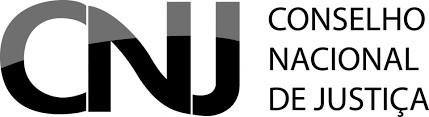 FORMULÁRIO – REQUERIMENTO DE CONTA ÚNICAINFORMAÇÕES GERAIS DO REQUERENTEINFORMAÇÕES GERAIS DO REQUERENTECPF/CNPJ:CPF/CNPJ:NOME/RAZÃO SOCIAL:NOME/RAZÃO SOCIAL:ENDEREÇO/SEDE:ENDEREÇO/SEDE:CIDADE/UF:CIDADE/UF:CEP:CEP:E-MAIL:E-MAIL:DDD/TELEFONE:DDD/TELEFONE:É GRUPO ECONÔMICO? ( ) SIM( ) NÃOÉ GRUPO ECONÔMICO? ( ) SIM( ) NÃODADOS BANCÁRIOSDADOS BANCÁRIOSBANCO:BANCO:CÓDIGO DA AGÊNCIA/DV:CÓDIGO DA AGÊNCIA/DV:NÚMERO DA CONTA:NÚMERO DA CONTA:RESPONSÁVEL PELAS INFORMAÇÕESRESPONSÁVEL PELAS INFORMAÇÕESNOME:NOME:CPF:CPF:CARGO NA EMPRESA:CARGO NA EMPRESA:E-MAIL:E-MAIL:DDD/TELEFONE:DDD/TELEFONE: